Publicado en Bilbao el 15/01/2021 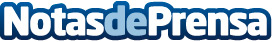 Consultar una tirada de cartas con Tarot BilbaoCon la llegada del 2021 son muchas las personas que quieren salir de dudas respecto a su futuro. En Tarot Bilbao ayudan a adelantarse al futuro y tomar las decisiones acertadasDatos de contacto:Gema Lendoiro675943952Nota de prensa publicada en: https://www.notasdeprensa.es/consultar-una-tirada-de-cartas-con-tarot-bilbao Categorias: País Vasco Entretenimiento http://www.notasdeprensa.es